Муниципальная комиссия по делам несовершеннолетних и защите их прав в городе Нефтеюганске (КДНиЗП) в составе:«О результатах проведения на территории города Нефтеюганска в 2022 году межведомственной профилактической операции «Подросток»Заслушав информацию по вопросу повестки дня, комиссия установила следующее.Во исполнение п. 3.4.7 Плана основных организационных мероприятий УМВД России по Ханты-Мансийскому автономному округу - Югре на 2022 год, а также в целях обеспечения безопасности детей, защиты их прав и законных интересов, предупреждения преступлений и правонарушений несовершеннолетних в летний период, обеспечения общественного порядка при проведении досуговых мероприятий с участием детей и подростков, организации трудоустройства, оздоровления и занятости несовершеннолетних в период с 09:00 часов 4 июля до 21:00 часов 8 июля 2022 года, сотрудниками ОМВД России по г. Нефтеюганску организовано и проведено оперативно-профилактическое мероприятие «Подросток» (далее – ОПМ), под условным названием «Право ребенка», целью которого определено правовое информирование детей и родителей, законных представителей, а также обеспечение безопасности, защита их прав и законных интересов, в том числе в период проведения летних каникул. В ходе проведения ОПМ ежедневно проводился расчет сил и средств ОМВД России по г. Нефтеюганску, ежесуточно было задействовано 23-25 сотрудников полиции, а именно: сотрудники ОУУП, ОДН, ОР ППСП, ОУР, ОКОН, ГИБДД, а также СМИ. В проведении мероприятия приняли участие 15 представителей субъектов системы профилактики безнадзорности и правонарушений несовершеннолетних, городские волонтерские (добровольческие) объединения,  которые активно привлекались к проверкам мест массового скопления несовершеннолетних, выявлению групп антиобщественной направленности, организации профилактической работы с подростками, посещающими летние лагеря, обходу жилого сектора, проверкам торговых зон и иных мест концентрации подростков и молодежи. На начало проведения ОПМ «Подросток» на профилактическом учете ОДН ОМВД России по г. Нефтеюганску состояло 152 несовершеннолетних, и 151 неблагополучный родитель. В ходе проведения ОПМ по месту жительства проверено 59 несовершеннолетних из числа особой категории, а именно: совершающие самовольные уходы, склонные к бродяжничеству, употребляющие алкогольную продукцию и наркотические вещества, подростки имеющие отклонения суицидального характера, судимые, состоящие за совершение общественно-опасных деяний и преступлений, кроме того, проверено 52 семьи, из них 10 семей «группы риска». За период проведения 1-го этапа ОПМ «Подросток» на профилактический учет поставлено 7 несовершеннолетних и 4 родителей, оказывающих отрицательное влияние на своих детей. В период проведения ОПМ:-сотрудниками полиции ОМВД России по г. Нефтеюганску выявлено 9 административных правонарушений, из них 7 административных протоколов по ч. 1 ст. 5.35 КоАП РФ, 1 протокол по ст. 20.22 КоАП РФ, 1 протокол по ч. 1 ст. 20.20 КоАП РФ;-сотрудниками всех служб и подразделений осуществлялись проверки мест массового пребывания граждан, особое внимание уделялось местам возможного пребывания несовершеннолетних. Всего за период с 04 по 08 июля 2022 года проверено 232 места концентрации несовершеннолетних и 54 места массового пребывания граждан, из них: дворовых площадок – 53; лагерей с дневным пребыванием несовершеннолетних – 4; подъезды домов –58; стройки и заброшенные здания – 29; торговых точек и прилегающей к ним территории – 28; мест проведения досуга – 32.Фактов совершения самовольных уходов несовершеннолетних в период проведения ОПМ не допущено.В детских оздоровительных лагерях проведено 220 профилактических бесед и лекций, направленных на пропаганду здорового образа жизни, разъяснена ответственность и последствия за употребление алкогольной продукции, наркотических веществ и ПАВ, уголовная и административная ответственность за совершение противоправных деяний. С законными представителями несовершеннолетних проведено 57 профилактических бесед, разъяснена ответственность за участие детей в несанкционированных акциях, публичных мероприятиях, доведены требования законодательства РФ в области противодействия экстремистской и террористической деятельности. В ходе проведения ОПМ «Подросток» возбуждено уголовное дело по ч. 1 ст. 112 УК РФ. В период проведения ОПМ преступлений, совершенных несовершеннолетними, на территории обслуживания ОМВД России по 
г. Нефтеюганску не допущено.В период с 09:00 часов 5 сентября до 21:00 часов 9 сентября 2022 года сотрудниками ОМВД России по г. Нефтеюганску организовано и проведено ОПМ «Подросток», под условным названием «Всеобуч», целью которого является обеспечение безопасности несовершеннолетних, защита их прав и законных интересов, выявление и учет несовершеннолетних, не посещающих или систематически пропускающих по неуважительным причинам занятия в образовательных организациях, в целях получения ими образования, контроля за их организованным времяпровождением, оказание им соответствующей помощи, предупреждение детской беспризорности и безнадзорности.На начало проведения ОПМ «Подросток» на профилактическом учете ОДН ОМВД России по г. Нефтеюганску состояло 165 несовершеннолетних, и 151 неблагополучный родитель. В ходе проведения ОПМ совместно с представителями субъектов системы профилактики безнадзорности и правонарушений несовершеннолетних  по месту жительства проверены все лица, состоящие на профилактическом учете ОДН ОМВД России по г.Нефтеюганску. За период проведения 2-го этапа ОПМ «Подросток» на профилактический учет поставлено 5 родителей, оказывающих отрицательное влияние на своих детей; сотрудниками полиции ОМВД России по г. Нефтеюганску выявлено 10 административных правонарушений, из них 8 административных протоколов по ч. 1 ст. 5.35 КоАП РФ, 1 протокол по ст. 20.22 КоАП РФ, 1 протокол по ч. 2.1 ст.14.16 КоАП РФ. Сотрудниками всех служб и подразделений проверено 205 мест возможного пребывания несовершеннолетних, 63 дворовые площадки, 57 подъездов домов, чердаков, подвалов, 26 заброшенных строений, 26 торговых точек и прилегающих к ним территорий, 17 спортивных сооружений. Фактов совершения самовольных уходов несовершеннолетних в период проведения ОПМ не допущено. В образовательных организациях города:-с несовершеннолетними проведено 2478 профилактических бесед и лекций, направленных на пропаганду здорового образа жизни, подросткам рассказано о последствиях употребления алкогольной продукции, наркотических веществ и ПАВ, об уголовной и административной ответственности за совершение противоправных деяний, во всех образовательных организациях города подросткам показан видеоролик «У терроризма нет будущего», посвященный «Дню солидарности в борьбе с терроризмом», а также ролик «День памяти Беслана»;-с законными представителями несовершеннолетних проведена 151 профилактическая беседа, разъяснена ответственность за участие детей в несанкционированных акциях, публичных мероприятиях, доведены требования законодательства РФ в области противодействия экстремистской и террористической деятельности. В период проведения ОПМ преступлений, совершенных несовершеннолетними на территории обслуживания ОМВД России по 
г. Нефтеюганску, не допущено.Учитывая вышеизложенное, комиссия постановляет:1.Информацию «О результатах проведения на территории города Нефтеюганска в 2022 году межведомственной профилактической операции «Подросток» принять к сведению.Срок: 20 октября 2022 года.2.Результаты деятельности Муниципальной комиссии по делам несовершеннолетних и защите их прав в г.Нефтеюганске, Отдела министерства внутренних дел России по городу Нефтеюганску, субъектов системы профилактики безнадзорности и правонарушений несовершеннолетних, общественных организаций и молодежных объединений, рабочей группы по подготовке и проведению межведомственной операции «Подросток» на территории муниципального образования город Нефтеюганск в период с 1 июня по 1 октября 2022 года считать положительными. Срок: 20 октября 2022 года.3.Комплекс мероприятий в рамках межведомственной операции «Подросток» в летний период 2022 года (согласно приложению 1 постановления комиссии № 14 от 21.04.2022) считать исполненным.Председательствующий                                                                      А.В.Пастухов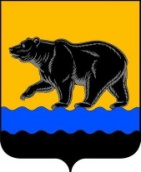 Муниципальное образование  город НефтеюганскМУНИЦИПАЛЬНАЯ КОМИССИЯ ПО ДЕЛАМ НЕСОВЕРШЕННОЛЕТНИХ И ЗАЩИТЕ ИХ ПРАВ В ГОРОДЕ НЕФТЕЮГАНСКЕ9 мкрн., д. 29, г.Нефтеюганск,Ханты-Мансийский  автономный округ - Югра(Тюменская область), 628303Телефон: 22-73-72, факс: 23-75-52, 23-77-62E-mail: KDN@admugansk.ruМуниципальное образование  город НефтеюганскМУНИЦИПАЛЬНАЯ КОМИССИЯ ПО ДЕЛАМ НЕСОВЕРШЕННОЛЕТНИХ И ЗАЩИТЕ ИХ ПРАВ В ГОРОДЕ НЕФТЕЮГАНСКЕ9 мкрн., д. 29, г.Нефтеюганск,Ханты-Мансийский  автономный округ - Югра(Тюменская область), 628303Телефон: 22-73-72, факс: 23-75-52, 23-77-62E-mail: KDN@admugansk.ruМуниципальное образование  город НефтеюганскМУНИЦИПАЛЬНАЯ КОМИССИЯ ПО ДЕЛАМ НЕСОВЕРШЕННОЛЕТНИХ И ЗАЩИТЕ ИХ ПРАВ В ГОРОДЕ НЕФТЕЮГАНСКЕ9 мкрн., д. 29, г.Нефтеюганск,Ханты-Мансийский  автономный округ - Югра(Тюменская область), 628303Телефон: 22-73-72, факс: 23-75-52, 23-77-62E-mail: KDN@admugansk.ruМуниципальное образование  город НефтеюганскМУНИЦИПАЛЬНАЯ КОМИССИЯ ПО ДЕЛАМ НЕСОВЕРШЕННОЛЕТНИХ И ЗАЩИТЕ ИХ ПРАВ В ГОРОДЕ НЕФТЕЮГАНСКЕ9 мкрн., д. 29, г.Нефтеюганск,Ханты-Мансийский  автономный округ - Югра(Тюменская область), 628303Телефон: 22-73-72, факс: 23-75-52, 23-77-62E-mail: KDN@admugansk.ruМуниципальное образование  город НефтеюганскМУНИЦИПАЛЬНАЯ КОМИССИЯ ПО ДЕЛАМ НЕСОВЕРШЕННОЛЕТНИХ И ЗАЩИТЕ ИХ ПРАВ В ГОРОДЕ НЕФТЕЮГАНСКЕ9 мкрн., д. 29, г.Нефтеюганск,Ханты-Мансийский  автономный округ - Югра(Тюменская область), 628303Телефон: 22-73-72, факс: 23-75-52, 23-77-62E-mail: KDN@admugansk.ruМуниципальное образование  город НефтеюганскМУНИЦИПАЛЬНАЯ КОМИССИЯ ПО ДЕЛАМ НЕСОВЕРШЕННОЛЕТНИХ И ЗАЩИТЕ ИХ ПРАВ В ГОРОДЕ НЕФТЕЮГАНСКЕ9 мкрн., д. 29, г.Нефтеюганск,Ханты-Мансийский  автономный округ - Югра(Тюменская область), 628303Телефон: 22-73-72, факс: 23-75-52, 23-77-62E-mail: KDN@admugansk.ruСубъектам системы профилактики безнадзорности и правонарушений несовершеннолетнихПОСТАНОВЛЕНИЕ№ 42 от 20.10.2022ПОСТАНОВЛЕНИЕ№ 42 от 20.10.2022ПОСТАНОВЛЕНИЕ№ 42 от 20.10.2022ПредседательствующийЗаместитель председателя комиссииОтветственный секретарьА.В.Пастухов, председатель комиссии по делам несовершеннолетних и защите их прав в городе Нефтеюганске А.В.Ченцов, заместитель председателя комиссии по делам несовершеннолетних и защите их прав в городе НефтеюганскеЕ.П.Герасимова, специалист-эксперт отдела по организации деятельности комиссии по делам несовершеннолетних и защите их прав администрации городаПринявшие участие в голосованииАнанина Наталья Николаевна, Брюханова Галина Антоновна,  Полыгалова Наталья Викторовна, Русс Мария Николаевна, Филинова Наталья Владимировна, Хвальчев Александр Юрьевич, Чуркина Ольга Анатольевна, Шипачева Ирина Александровна, Шиханихина Светлана ВладимировнаНе принявшие участие в голосованииБасова Любовь Валерьевна, Сысоев Александр Александрович, Тернопольченко Анна Викторовна[SIGNERSTAMP1]